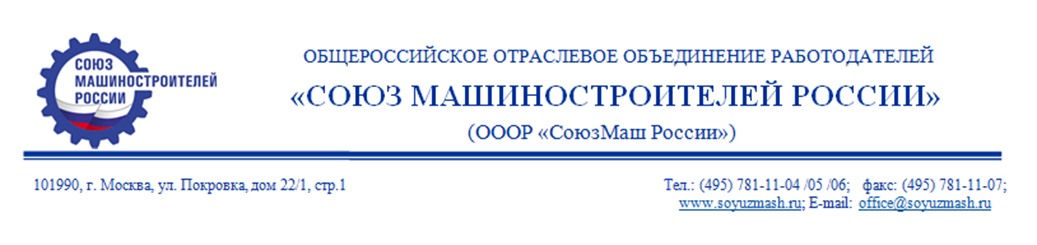 Уважаемый Сергей Геннадьевич!Союз машиностроителей России при поддержке Общероссийского объединения работодателей «ЭКОСФЕРА» 19 мая 2017 года проводит I Международную конференцию по теме: «Экологическое образование и просвещение в интересах устойчивого развития».В заседании предполагается участие представителей международного сообщества, федеральных органов исполнительной власти, работодателей, профильных высших и средних учебных заведений, общественных и других заинтересованных некоммерческих организаций. Заседание состоится по адресу: Общественная палата Российской Федерации, г.Москва, Миусская пл., д.7 стр.1, БКЗ. Начало в 14.00, регистрация участников – с 13.30.Просим Вас и/или Ваших представителей принять участие в указанном мероприятии и о принятом решении сообщить не позднее 16 мая 2017 года. Данные участника (Ф.И.О. полностью, должность и название организации, контактные данные) необходимо направить на электронную почту: eco@soyuzmash.ru.Приложение: Программа на 1 л.С уважением,Заместитель 
исполнительного директора 	Н.В. Попова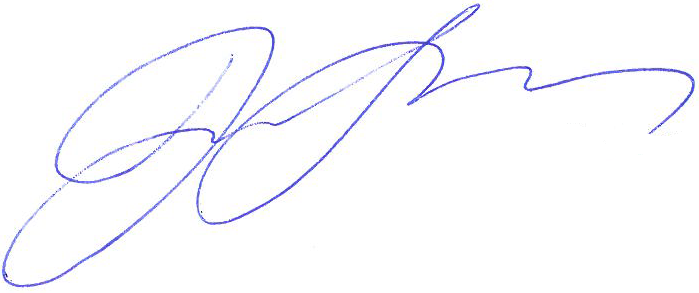 Исп. Цыганов Михаил8 (499) 677-24-34, доб. 278ПРОЕКТИсх. № 166-РОт 25.04.17РекторуЮго-Западный государственный университетС.Г.ЕМЕЛЬЯНОВУ19 мая 2017 г.14.00 – 16.00ПРОГРАММАI МЕЖДУНАРОДНОЙ КОНФЕРЕНЦИИ«ЭКОЛОГИЧЕСКОЕ ОБРАЗОВАНИЕ И ПРОСВЕЩЕНИЕ В ИНТЕРЕСАХ УСТОЙЧИВОГО РАЗВИТИЯ»при поддержке Комиссии по экологии и охране окружающей среды Общественной палаты Российской ФедерацииМесто проведенияОбщественная палата РФ, Москва, Миусская пл., д.7, стр.1, БКЗМодераторыАжгиревич Артем Иванович, президент Общероссийского отраслевого объединения работодателей «Экосфера», к.т.н. Рязанова Наталья Евгеньевна, заведующая лабораторией геоэкологии и устойчивого природопользования Кафедры международных комплексных проблем природопользования и экологии МГИМО, к.г.н., доцент, член Экспертного совета Комитета по аграрно-продовольственной политике и природопользованию Совета Федерации Федерального Собрания Российской Федерации, эксперт в области аккредитации ВУЗов ФБГУ «Росаккредагентство» Министерства образования и науки Российской Федерации.ДокладчикиКочуров Борис Иванович, вице-президент ОООР «Экосфера», ведущий научный сотрудник Института географии РАН, д.г.н., профессор, действительный член Международной академии исследований будущего.Плыкин Виктор Дмитриевич, руководитель магистерской программы Удмуртского государственного университета «Безопасность в электроэнергетике», д.т.н., профессор, действительный член Международной академии информатизации.Тема доклада: «Концепция экологического образования инженера как основа технологического прорыва России».ДокладчикиАракелян Карен Эдуардович, советник генерального директора АО «РТ-Техприемка».Тема доклада: «Значение экологического образования для развития промышленности».ДокладчикиРязанова Наталья Евгеньевна, заведующая лабораторией геоэкологии и устойчивого природопользования Кафедры международных комплексных проблем природопользования и экологии МГИМО, к.г.н., доцент, член Экспертного совета Комитета по аграрно-продовольственной политике и природопользованию Совета Федерации Федерального Собрания Российской Федерации, эксперт в области аккредитации ВУЗов ФБГУ «Росаккредагентство» Министерства образования и науки Российской Федерации.Тема доклада: «Основные векторы и международные инициативы экологического образования и просвещения в интересах устойчивого развития».ДокладчикиВолков Денис Александрович, генеральный директор ООО «Поволжские вторичные ресурсы», исполнительный директор группы компаний «ЭкоВоз», доцент, заведующий базовыми кафедрами «Утилизация и рециклинг отходов» Тольяттинского государственного университета и Самарского государственного технического университета.Тема доклада: «Экологическое образование и просвещение на примере Самарской области».ДокладчикиЗубкова Татьяна Александровна, ведущий научный сотрудник лаборатории охраны и мелиорации почв кафедры физики и мелиорации почв факультета почвоведения МГУ имени М.В. Ломоносова, д.б.н.Тема доклада: «Почва как фактор устойчивого развития общества».ДокладчикиТрифонова Татьяна Анатольевна, заведующая кафедрой «Биология и экология» Института биологии и экологии ФГБОУ ВО «Владимирский государственный университет имени Александра Григорьевича и Николая Григорьевича Столетовых», д.б.н., профессор.Тема доклада: «Проблемы подготовки специалистов-экологов высшей квалификации в вузах страны».Дискуссия